What to do today1. Read an extract from Harry PotterRead Neville and Snape. How would you describe the character of Neville from this extract?Watch the first minute and a half of some of the film scenes of Neville. What else can you say about his character now?https://www.youtube.com/watch?v=M_BCMarK68g2. Read a Hogwarts’ School ReportRead Hogwarts’ School Report. Highlight the five phrases that tell you most about Neville. Do you think this is a fair report? What are your reasons for saying that?3.  Write a school reportUse the Planner and Report Template to write a school report. It could be for one of the Harry Potter characters or it could be for you, one of your friends or someone in your family. Try to show their character in what you write in the report. Well done! Share your school report with a grown-up. Show them the three sentences that you are most pleased about. Try these Fun-Time ExtrasCan you explore more of the Harry Potter at Home website?You could try this Wordsearch:https://www.wizardingworld.com/features/just-a-hopefully-easy-harry-potter-wordsearchCan you read or listen to one of the Harry Potter books?﻿Neville and Snapeperfect way Malfoy had stewed his horned slugs when clouds of acid green smoke and a loud hissing filled the dungeon. Neville had somehow managed to melt Seamus’s cauldron into a twisted blob and their potion was seeping across the stone floor, burning holes in people’s shoes. Within seconds, the whole class were standing on their stools while Neville, who had been drenched in the potion when the cauldron collapsed, moaned in pain as angry red boils sprang up all over his arms and legs. ‘Idiot boy!’ snarled Snape, clearing the spilled potion away with one wave of his wand. ‘I suppose you added the porcupine quills before taking the cauldron off the fire?’ Neville whimpered as boils started to pop up all over his nose. ‘Take him up to the hospital wing,’ Snape spat at Seamus. Then he rounded on Harry and Ron, who had been working next to Neville.JK Rowling - Harry Potter and the Philosopher's Stone Hogwarts School ReportPlannerReport TemplateThings didn’t improve for the Gryffindors as the Potions lesson continued. Snape put them all into pairs and set them to mixing up a simple potion to cure boils. He swept around in his long black cloak, watching them weigh dried nettles and crush snake fangs, criticising almost everyone except Malfoy, whom he seemed to like. He was just telling everyone to look at the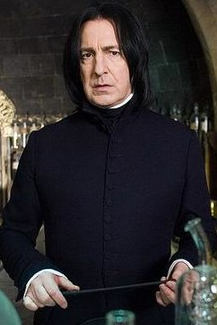 Name:Neville LongbottomName:Neville LongbottomAge:11Age:11Age:11House:GryffindorHouse:GryffindorAttendance:100%General behaviour:Neville is a shy boy who tries his hardest, although sometimes his clumsiness and lack of focus detracts from his learning. He is particularly close with his pet toad Trevor, which is good, as he sometimes struggles to make friends. General behaviour:Neville is a shy boy who tries his hardest, although sometimes his clumsiness and lack of focus detracts from his learning. He is particularly close with his pet toad Trevor, which is good, as he sometimes struggles to make friends. General behaviour:Neville is a shy boy who tries his hardest, although sometimes his clumsiness and lack of focus detracts from his learning. He is particularly close with his pet toad Trevor, which is good, as he sometimes struggles to make friends. General behaviour:Neville is a shy boy who tries his hardest, although sometimes his clumsiness and lack of focus detracts from his learning. He is particularly close with his pet toad Trevor, which is good, as he sometimes struggles to make friends. General behaviour:Neville is a shy boy who tries his hardest, although sometimes his clumsiness and lack of focus detracts from his learning. He is particularly close with his pet toad Trevor, which is good, as he sometimes struggles to make friends. General behaviour:Neville is a shy boy who tries his hardest, although sometimes his clumsiness and lack of focus detracts from his learning. He is particularly close with his pet toad Trevor, which is good, as he sometimes struggles to make friends. General behaviour:Neville is a shy boy who tries his hardest, although sometimes his clumsiness and lack of focus detracts from his learning. He is particularly close with his pet toad Trevor, which is good, as he sometimes struggles to make friends. General behaviour:Neville is a shy boy who tries his hardest, although sometimes his clumsiness and lack of focus detracts from his learning. He is particularly close with his pet toad Trevor, which is good, as he sometimes struggles to make friends. Potions:Neville lacks attention to detail and unfortunately there is always a worry that he will hurt himself or others in my lessons. He is one of my least capable students.Transfiguration:Neville finds this area difficult and he has even been unable to transfigure the simplest of items into a small animal. Transfiguration:Neville finds this area difficult and he has even been unable to transfigure the simplest of items into a small animal. Transfiguration:Neville finds this area difficult and he has even been unable to transfigure the simplest of items into a small animal. Transfiguration:Neville finds this area difficult and he has even been unable to transfigure the simplest of items into a small animal. Transfiguration:Neville finds this area difficult and he has even been unable to transfigure the simplest of items into a small animal. Charms:Neville lacks confidence in this subject but he is enthusiastic and has a talent if he can practise more and master basic charms. Charms:Neville lacks confidence in this subject but he is enthusiastic and has a talent if he can practise more and master basic charms. History of Magic:Neville struggles with this subject and I would suggest extra homework to get up to speed with Goblin Rebellions of the 17th and 18th century.Herbology:Neville shows real potential in herbology. He shows a good understanding of the subject. Keep up the good work Neville.Herbology:Neville shows real potential in herbology. He shows a good understanding of the subject. Keep up the good work Neville.Herbology:Neville shows real potential in herbology. He shows a good understanding of the subject. Keep up the good work Neville.Herbology:Neville shows real potential in herbology. He shows a good understanding of the subject. Keep up the good work Neville.Herbology:Neville shows real potential in herbology. He shows a good understanding of the subject. Keep up the good work Neville.Care of Magical Creatures:Neville is a very caring young man and he clearly loves animals, although his lack of confidence can make the animals nervous and unpredictable.  Care of Magical Creatures:Neville is a very caring young man and he clearly loves animals, although his lack of confidence can make the animals nervous and unpredictable.  Defence against the Dark Arts:
As yet Neville has shown little promise, although given that his parents were both aurors, we would expect him to flourish in this area at some point, hopefully. Defence against the Dark Arts:
As yet Neville has shown little promise, although given that his parents were both aurors, we would expect him to flourish in this area at some point, hopefully. Defence against the Dark Arts:
As yet Neville has shown little promise, although given that his parents were both aurors, we would expect him to flourish in this area at some point, hopefully. Defence against the Dark Arts:
As yet Neville has shown little promise, although given that his parents were both aurors, we would expect him to flourish in this area at some point, hopefully. Defence against the Dark Arts:
As yet Neville has shown little promise, although given that his parents were both aurors, we would expect him to flourish in this area at some point, hopefully. Defence against the Dark Arts:
As yet Neville has shown little promise, although given that his parents were both aurors, we would expect him to flourish in this area at some point, hopefully. Defence against the Dark Arts:
As yet Neville has shown little promise, although given that his parents were both aurors, we would expect him to flourish in this area at some point, hopefully. Defence against the Dark Arts:
As yet Neville has shown little promise, although given that his parents were both aurors, we would expect him to flourish in this area at some point, hopefully. Sport:Neville has tried very hard but he has failed to master the art of flying on a broomstick, even breaking a wrist, so as yet he has not taken part in any Quidditch games.Sport:Neville has tried very hard but he has failed to master the art of flying on a broomstick, even breaking a wrist, so as yet he has not taken part in any Quidditch games.Sport:Neville has tried very hard but he has failed to master the art of flying on a broomstick, even breaking a wrist, so as yet he has not taken part in any Quidditch games.House points:-3Pupil comments:I do try my hardest but I always seem to end up doing something wrong. It is hard following in my parent’s footsteps. Pupil comments:I do try my hardest but I always seem to end up doing something wrong. It is hard following in my parent’s footsteps. Pupil comments:I do try my hardest but I always seem to end up doing something wrong. It is hard following in my parent’s footsteps. Pupil comments:I do try my hardest but I always seem to end up doing something wrong. It is hard following in my parent’s footsteps. Head of House comments: From his teacher’s comments, it is clear that Neville tries very hard. He clearly struggles in certain areas despite this, however with a bit more focus and maturity he should do well in the coming years. Head of House comments: From his teacher’s comments, it is clear that Neville tries very hard. He clearly struggles in certain areas despite this, however with a bit more focus and maturity he should do well in the coming years. Head of House comments: From his teacher’s comments, it is clear that Neville tries very hard. He clearly struggles in certain areas despite this, however with a bit more focus and maturity he should do well in the coming years. Head of House comments: From his teacher’s comments, it is clear that Neville tries very hard. He clearly struggles in certain areas despite this, however with a bit more focus and maturity he should do well in the coming years. Head of House comments: From his teacher’s comments, it is clear that Neville tries very hard. He clearly struggles in certain areas despite this, however with a bit more focus and maturity he should do well in the coming years. Head of House comments: From his teacher’s comments, it is clear that Neville tries very hard. He clearly struggles in certain areas despite this, however with a bit more focus and maturity he should do well in the coming years. Head of House comments: From his teacher’s comments, it is clear that Neville tries very hard. He clearly struggles in certain areas despite this, however with a bit more focus and maturity he should do well in the coming years. Head of House comments: From his teacher’s comments, it is clear that Neville tries very hard. He clearly struggles in certain areas despite this, however with a bit more focus and maturity he should do well in the coming years. General comments about the student:LessonsWhat they are good at:What they need to work on:Who are their friends?How do they act in school?Name:Name:Age:Age:Age:House:House:Attendance:General behaviour:General behaviour:General behaviour:General behaviour:General behaviour:General behaviour:General behaviour:General behaviour:Transfiguration:Potions:Potions:Potions:Potions:Potions:Charms:Charms:History of Magic:Herbology:Herbology:Herbology:Herbology:Herbology:Care of Magical Creatures:Care of Magical Creatures:Defence against the Dark Arts:Defence against the Dark Arts:Defence against the Dark Arts:Defence against the Dark Arts:Defence against the Dark Arts:Defence against the Dark Arts:Defence against the Dark Arts:Defence against the Dark Arts:Sport:Sport:Sport:House points:Pupil comments:Pupil comments:Pupil comments:Pupil comments:Head of House comments:Head of House comments:Head of House comments:Head of House comments:Head of House comments:Head of House comments:Head of House comments:Head of House comments: